KLASA VII  – PIĄTEK 27.03.2020 R.PlastykaTemat: Sztuka współczesna   „Obraz z linii”Informacja dla ucznia:Op-art (sztuka optyczna) in. wizualizm – kierunek w grafice, modzie, sztuce użytkowej i malarstwie, którego zadaniem jest oddziaływanie na oko widza, a nie na jego intelekt czy emocje; stosujący abstrakcyjne kombinacje linii dające geometryczne złudzenia optyczne.  Za okres szczytowy op-artu uznaje się lata 50. i 60. XX wieku.Na grupie Messengerze będą umieszczone fotografie - propozycja pracy do wykonania na kartce długopisem lub ołówkiem.Wychowanie fizyczneTemat: Diagnoza własnej aktywności fizycznej. Wykorzystanie nowoczesnych technologii (aplikacje, monitoring), ćw. z wykorzystaniem wyżej wymienionych technologii.HistoriaTemat: Nowe ruchy polityczne na ziemiach polskich.Proszę przeczytać temat w podręczniku, wykonać podane zadania i umieścić je w podręczniku.Zad.1Na podstawie podręcznika wypisz nazwy trzech partii politycznych oraz ich przywódców.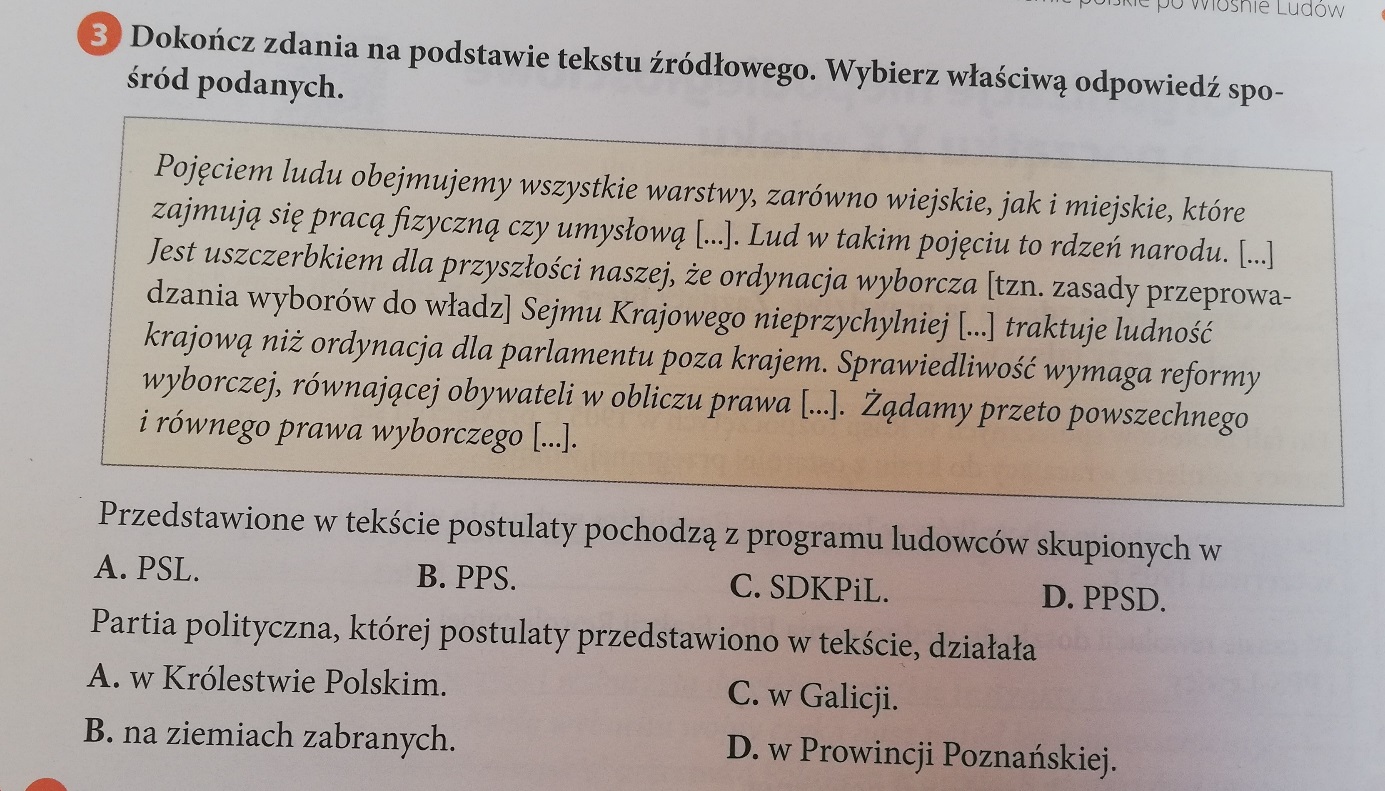 MatematykaTemat: Przekształcanie wzorów matematycznych, fizycznych i chemicznych
Zapoznać się z wiadomościami z podręcznika str.208,209.ChemiaTemat: Równia reakcji chemicznych.	Proszę o obejrzenie filmu „Wprowadzenie do reakcji chemicznych” (w załączniku na stronie do momentu 3.40 minut), a następnie o zrobienie zadania 31 i 32 ze strony 74 z zeszytu ćwiczeń.Zachęcam również do przeanalizowania przykładów z podręcznika w temacie Równania reakcji chemicznych. Język polskiTemat: O mocy, która tkwi w słowach – wywiad z prof. Jerzym Bralczykiem.1. Przeczytaj tekst  - podręcznik str. 164 – 166.2. Zapisz w punktach problemy poruszane w wywiadzie.3.Zapoznaj się z definicją wywiadu – zrób notatkę w zeszycie.4. Pisemnie wykonaj ćw. 4, 5 str. 166.Język angielskiTemat: Language skils. Ćwiczenie sprawności językowych.Ćwiczenia sprawnościowe- zeszyt ćwiczeń (str. 66) wraz z wypowiedzią pisemną. Pamiętamy o codziennych sesjach na Installing (jeszcze nie wszyscy się tam zalogowali i pracowali – dodane zostało nowe  słownictwo  rozdział 6 z podręcznika)